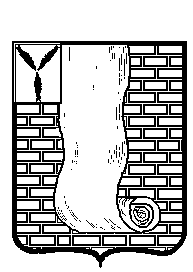  АДМИНИСТРАЦИЯКРАСНОАРМЕЙСКОГО МУНИЦИПАЛЬНОГО РАЙОНА САРАТОВСКОЙ ОБЛАСТИПОСТАНОВЛЕНИЕО внесении изменений в  муниципальную программу «Совершенствование  системы управления муниципальным имуществом и земельными ресурсами Красноармейского муниципального района (2019-2023)»         В соответствии со статьей 178 Бюджетного кодекса Российской Федерации, с Федеральным законом  «Об общих принципах организации местного самоуправления в Российской Федерации» от 06.10.2003г. № 131-ФЗ, Земельным кодексом Российской Федерации от 25.10.2001г. № 136-ФЗ, постановлением администрации Красноармейского муниципального района Саратовской области от 05.11.2013г. № 1055 «Об утверждении порядка принятия решений о разработке муниципальных программ, их формирования и реализации, и порядка оценки эффективности реализации муниципальных программ», Уставом Красноармейского муниципального района Саратовской области, администрация Красноармейского муниципального района  ПОСТАНОВЛЯЕТ:1. Внести в муниципальную программу «Совершенствование системы управления муниципальным имуществом и земельными ресурсами Красноармейского муниципального района (2019-2023)», утвержденную постановлением администрации Красноармейского муниципального района Саратовской области от 06.12.2018 года № 770 (с изменениями от 23.12.2019г. № 1021) следующие изменения:- в паспорте программы в строке «Объемы и источники финансирования Программы» слова «17242,3 (семнадцать тысяч двести сорок два рубля) 30 копеек» заменить словами «17265,3 (семнадцать миллионов двести шестьдесят пять тысяч пять тысяч рублей, 30 копеек)»;- в разделе 5 «Оценка социально-экономической эффективности реализации Программы» в строке Расходы (руб.) цифры «17242,3» заменить цифрами «17265,3»;- в разделе 6 «Ресурсное обеспечение Программы» цифры «17242,3» заменить цифрами «17265,3»;- в приложении 1 к муниципальной программе:а) строку «Программа реализуемая на сумму 17242,3 тыс. руб.» заменить на «Программа реализуемая на сумму 17265,3 тыс. руб.»б) дополнить строкой 18 следующего содержания: - в приложении 2 к муниципальной программе «Совершенствование Системы управления муниципальным имуществом и земельными ресурсами Красноармейского муниципального района Саратовской области  на 2019-2023 года»:- дополнить строкой 18 следующего содержания:          	2. Организационно - контрольному отделу администрации Красноармейского муниципального района Саратовской области опубликовать настоящее постановление путем размещения на официальном сайте администрации Красноармейского муниципального района в информационно - телекоммуникационной  сети «Интернет» (htt://krasnoarmeysk64.ru//).      	3. Контроль за исполнением настоящего постановления возложить на заместителя главы администрации Красноармейского муниципального района, начальника управления образования Наумову Е.В.     	4. Настоящее постановление вступает в силу после его официального опубликования (обнародования).Глава Красноармейского муниципального района                                                                       А.В. Петаевот24 августа 2020г.№491от24 августа 2020г.№491г. Красноармейск18. Оказание услуг по обязательному страхованию муниципального имущества.Управление по правовым, имущественным и земельным вопросам25.08.2020г.31.12.2023г.18.Оказание услуг по обязательному страхованию муниципального имущества.23,223,223,223,2